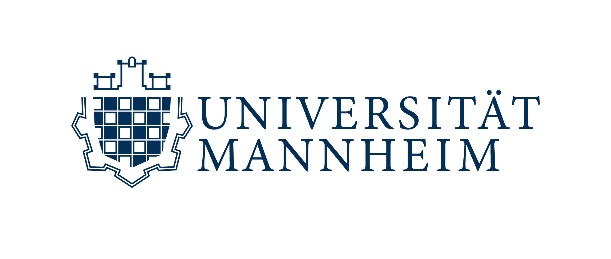 The School of Social Sciences of the University of Mannheim invites applications for the position of a  Full Professor of Experimental Psychopathology and Psychotherapy Research (W3) starting 1 August 2023. As the university places great importance on equal opportunities, we particularly invite applications of qualified female scientists. Please include periods of parental leave or caregiver leave, if applicable.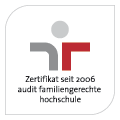 Applicants with disabilities are given preferential consideration in the event of equal qualification.Please submit your application by 15 February 2023 in electronic form as one pdf document with the subject line “Bewerbung W3-Psychologie” via e-mail to Ms. Gerner (christiane.gerner@uni-mannheim.de). Please include the following documents in your application:Cover letterCV with list of publicationsTwo teaching evaluations In case you are unable to submit your application via e-mail, please send it, including the supporting documents listed above, to “Dekan der Fakultät für Sozialwissenschaften, Universität Mannheim, A5, 6, 68131 Mannheim”.Data protection:Please note that data transmitted via unencrypted e-mail communication may be subject to unauthorized access by third parties and confidentiality cannot be guaranteed. Please find detailed information on your rights regarding the collection of personal data according to article 13 of the General Data Protection Regulation (DSGVO) on the University of Mannheim website. https://www.uni-mannheim.de/en/about/employment-opportunities/data-protection-during-the-job-application-process/.Submitted application documents can only be returned if you enclose a stamped envelope. Otherwise, the documents will be destroyed in accordance with data protection law after the application process has been completed. Electronic applications will be deleted accordingly.Responsibilities Requirements for AppointmentResearch in clinical psychology on fundamentals, interventions and processes of mental disorders during adulthood and their treatment. Quantitative and experimental methods prevail in the research. Data science methods (e.g. quantitative text analysis and similar) are desired.  Designing and advancing the curriculum including practice-oriented areas of competence in clinical psychology and psychotherapy in the bachelor’s and master’s program as the responsible professor. Participation in the expansion and cooperative management of the outpatient clinic at the Otto Selz Institute. Involvement in the English-language doctoral programs at the Center for Doctoral Studies in Social and Behavioral Sciences (CDSS) is desired; compatibility with university institutions such as the Mannheim Center for Data Science are an advantage.Committed participation in the self-governance processes of the university.Outstanding international track record and connections in research and teaching of clinical psychology. Internationally recognized research and outstanding publishing activity in renowned international scientific journals.Successful acquisition of third-party funding.Links with existing areas of research at the Department of Psychology of the University of Mannheim, particularly health psychology. Proven specific experience with the teaching and examining of competences in clinical psychology and psychotherapy with innovative and practice-oriented didactic concepts, such as the use of simulated patients. Experience in implementing a program in psychotherapy according to the licensing regulations for psychotherapists (Approbationsordnung).License and expert knowledge in a recognized psychological-psychotherapeutic treatment procedure.Broad experience in psychotherapy with qualification for group therapy.Proven experience in establishing and managing a university outpatient clinic, also for (further) training purposes.Proven qualification for management of (further) training as well as accreditation as supervisor.Completed degree, pedagogical aptitude, a doctorate and additional academic achievements proven by a habilitation or equivalent academic achievements from within or outside of the higher education sector (in line with section 47 of the Act on Higher Education of the Land of Baden-Württemberg (LHG)).Strong presence at the university and willingness to relocate to the greater area of Mannheim are desired.